Universidad Nacional 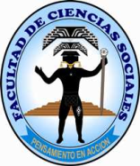 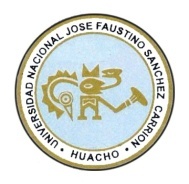 José Faustino Sánchez CarriónFACULTAD DE CIENCIAS SOCIALESESCUELA ACADÉMICO PROFESIONAL DE SOCIOLOGÍASILABOASIGNATURA: SOCIOLOGÍA LATINOAMERICANADATOS GENERALESCódigo de la Asignatura		:   23306Escuela Académico Profesional	:   SociologíaDepartamento Académico		:   Ciencias Sociales y Comunicación1.4  Ciclo					:   IX Ciclo Créditos				:   03 Plan de Estudios			:   20111.7 Condición				:   ObligatorioHoras  Semanales			:   04 Horas teóricas.	Pre requisito				:   COD.7706-8806Semestre Académico			:   2017-IDocente				:   Abg. Pepe Francisco Olaya Maza.1.12 Colegiatura				:   CAH N° 6101.13Correo electrónico	                         :   polaya21@hotmail.comSUMILLA:Ante la complejidad del tránsito del siglo XX al siglo XXI, los países del mundo avanzado. Han experimentado  profundas cambios que han desarrollado una sociedad cualitativamente distinta a la sociedad latinoamericana, este escenario demanda de las ciencias sociales en particular la sociología latinoamericana, nuevos postulados teóricos en concordancia con los nuevos cambios, la asignatura desarrolla cuatro cuestiones.La primera, nociones básicas de la interpretación filosófica de américa. Segundo, origen y desarrollo de la sociología latinoamericana, la CEPAL, la teoría de la dependencia  Tercero, el funcionalismo y el positivismo en américa latina, el proyecto de la sociología crítica en américa latina y  cuarto, institucionalización de la sociología latinoamericana, perspectivas de la sociología latinoamericana en el siglo XXIOBJETIVOSAnalizar y reflexionar sobre la interpretación filosófica de la historia de nuestra América. Analizar y explicar el proceso de descolonización y reconstrucción del pensamiento social latinoamericano. Revisar y sintetizar la crisis de los paradigmas de la sociología latinoamericana y su repercusión en el Perú.Argumentar y valorar la institucionalización de la sociología latinoamericana y sus perspectivas para el siglo XXI.ESTRATEGIAS METODOLÓGICAS Forma de trabajo académico La asignatura sociología latinoamericana  es de naturaleza teórico práctica que implica exposiciones introductorias motivacionales del profesor, como facilitador del conocimiento sustentado en razonamiento teórico y de hecho y se hará análisis explicativo constructivista mediante la investigación con participación activa y permanente de los estudiantes, con dinámica grupal.Las sesiones se organizaran en torno a controles de lectura, exposiciones, debates, seminarios.El profesor como facilitador del conocimiento, seleccionará los textos, proporcionará información, estimulará el debate, absolverá consultas, realizará resúmenes y expresará su opinión cuando sea solicitada o lo considere necesario.Se conformará grupos de investigación sobre temas específicos, los mismos que serán sustentados y su debate correspondiente.La asistencia y participación es obligatoria a todas las actividades académicas vinculadas al curso, previa lectura del material recomendado por el profesor.MétodosExpositivos- dialogo, analítico-critico, inductivo-deductivo, dialectico, sintético, demostrativo, etc.TécnicasSeminarios, investigación, panel, coloquio y otras formas de dinámica grupal. MATERIALES EDUCATIVOS Y OTROS RECURSOS DIDÁCTICOSMedios escritos Guía de clase magistralSeparatas con contenidos temáticosFotocopia de textos selectos Libros seleccionados según bibliografíaRevistasPeriódicosMedios visuales electrónicosPapelotes GráficosProyector multimediaMedios informáticosInternet Plataformas virtualesProgramas de enseñanza CONTENIDO TEMÁTICO Y CRONOGRAMASISTEMAS DE EVALUACIÓN:Características : interactiva, permanente, integral -  grupalCriterios básicos: Dominio teórico, capacidad de explicación creadora y concreta, originalidad, nivel crítico, y actitud innovadoraRequisitos mínimos de aprobación: la asistencia es obligatoria, el 30% de inasistencias determina la desaprobación automática de la asignatura. Asistencia participativa, cumplimiento esencial de los objetivos de la asignatura, presentación sustentada aceptable de un trabajo de investigación grupal, entrega de informes de lectura y promedio aprobatorio de pruebas parcial y final Modalidades: autoevaluación, coevaluación, eteroevaluacion y meta evaluación Formas: intervenciones orales, pruebas de desarrollo retroalimentadas, exposiciones, informes, practicas.Instrumentos: registros, fichas de debate, guías de observación, guías de lectura La ponderación de las notas,  será de acuerdo al reglamento académico, vigente artículo 126° y 127°, se tomaran dos evaluaciones parciales, el primero en la octava semana de iniciadas las clases y el segundo en la semana dieciséis; además se considerara los trabajos académicos aplicados a la mitad y al finalizar el periodo lectivo. El promedio para cada evaluación parcial (P1 y P2) se determinara anotando el promedio simple de:Evaluación Escrita (con un decimal sin redondeo).Evaluación Oral (con un decimal sin redondeo).Trabajo Académico (con un decimal sin redondeo).	Los promedios P1 y P2, serán anotados con un decimal sin redondeo.REFERENCIA BIBLIOGRÁFICA BÁSICA	LEOPOLDO ZEA, (1949) El pensamiento latinoamericano, colección DEMOS, edit. Ariel.TOURAINE, Alain (1993): Los Problemas de una sociología propia en américa latina en revista mexicana de Sociología (México-UNAM) N° 03FRANK, Andre Gunder 1971B, La Sociología del desarrollo y el subdesarrollo de la Sociología (Barcelona: cuadernos anagrama)QUIJANO, Aníbal (1998) “La colonialidad del poder y la experiencia cultural latinoamericana” en Briceño-León, Robert y Sonntag, Hainz R. (eds.) Pueblo, época y desarrollo: La Sociología de América Latina. (Caracas: Nueva Sociedad)DOS SANTOS,  Theotonio 1974 “La estructura de la dependencia” en realidad nacional y latinoamericana. Lecturas (Lima: Instituto Nacional de investigación y desarrollo dela educación)GERMANI, Gino 1985 “Democracia y autoritarismo en la sociedad moderna” en los límites de la democracia (Buenos Aires: CLASCO) vol.1DOS SANTOS, theotonio 1999 de la dependencia del sistema mundial. Balance y perspectivas (México DF.  Centro de investigaciones interdisciplinarias en Ciencias y Humanidades / UNAM)CARDOSO, F.H. y FALETTO, Enzo (1982): Dependencia y Desarrollo en América Latina.TOURAINE, Alain (1993): Critica a la Modernidad, Madrid.ROITMAN, Marcos (2008). El desarrollo de la sociología latinoamericana. Buenos Aires: CLACSO.MARINI, Ruy Mauro (1994). Origen y trayectoria de la sociología latinoamericana. Bogotá: siglo del Hombre – CLACSO, 2008GONZALES CASANOVA, Pablo (1995): Globalidad, neoliberalismo y democracia. Centro de Investigaciones Interdisciplinarias en Ciencias y Humanidades. UNAM, México.GONZALES CASANOVA, Pablo (1976): Sociología de la explotación. Editorial Siglo XXI,México, Octava edición.CAPUTO, Orlando y PIZARRO, Roberto (1982): Dependencia y relaciones Internacionales. editorial Siglo XXI, México.MARIATEGUI Jose Carlos 1974 Ensayos de la realidad Peruana. Lima Perú                                                                                                                   Huacho, Abril 2017Abg. Pepe Francisco Olaya MazaDocenteUNIDAD TEMÁTICAOBJETIVOS ESPECÍFICOSCONTENIDOS ANALÍTICOSCONTENIDOS ANALÍTICOSNº SEMINOCIONES BÁSICAS DE LA INTERPRETACIÓN FILOSÓFICA DE AMÉRICA Interpretar el enfoque filosófico de la historia de la esencia y raíces del pensamiento social latinoamericano.Presentación del silabo de la asignatura sociología latinoamericana, su importancia para el sociólogo.1INOCIONES BÁSICAS DE LA INTERPRETACIÓN FILOSÓFICA DE AMÉRICA Interpretar el enfoque filosófico de la historia de la esencia y raíces del pensamiento social latinoamericano.Interpretación filosófica de la historia de nuestra américa 2INOCIONES BÁSICAS DE LA INTERPRETACIÓN FILOSÓFICA DE AMÉRICA Interpretar el enfoque filosófico de la historia de la esencia y raíces del pensamiento social latinoamericano.Esencia del pensamiento latinoamericano3INOCIONES BÁSICAS DE LA INTERPRETACIÓN FILOSÓFICA DE AMÉRICA Interpretar el enfoque filosófico de la historia de la esencia y raíces del pensamiento social latinoamericano.Raíces del pensamiento social latinoamericana 4IIORIGEN Y DESARROLLO DE LA SOCIOLOGÍA LATINOAMERICANAAnalizar e interpretar e origen del desarrollo de la Sociología latinoamericana  2.1. Descolonización y reconstrucción del pensamiento social latinoamericano5IIORIGEN Y DESARROLLO DE LA SOCIOLOGÍA LATINOAMERICANAAnalizar e interpretar e origen del desarrollo de la Sociología latinoamericana  2.2. Desarrollo de la sociología latinoamericana  6IIORIGEN Y DESARROLLO DE LA SOCIOLOGÍA LATINOAMERICANAAnalizar e interpretar e origen del desarrollo de la Sociología latinoamericana  	2.3. La teoría de la CEPAL y la teoría de la dependencia. 7IIORIGEN Y DESARROLLO DE LA SOCIOLOGÍA LATINOAMERICANAAnalizar e interpretar e origen del desarrollo de la Sociología latinoamericana  	Primer Examen Parcial – 2017 - I8IIIEL FUNCIONALISMO Y EL POSITIVISMO EN AMÉRICA LATINA Analizar e interpretar el proceso de integración regional en américa latina en el marco del positivismo y el funcionalismo  	3.1.  Interpretación global del desarrollo del subdesarrollo (PRÁCTICA CHURÍN)9IIIEL FUNCIONALISMO Y EL POSITIVISMO EN AMÉRICA LATINA Analizar e interpretar el proceso de integración regional en américa latina en el marco del positivismo y el funcionalismo  	3.2. El proceso de integración regional en américa latina 10IIIEL FUNCIONALISMO Y EL POSITIVISMO EN AMÉRICA LATINA Analizar e interpretar el proceso de integración regional en américa latina en el marco del positivismo y el funcionalismo  	3.3. El positivismo en américa latina SEMINARIO11IIIEL FUNCIONALISMO Y EL POSITIVISMO EN AMÉRICA LATINA Analizar e interpretar el proceso de integración regional en américa latina en el marco del positivismo y el funcionalismo  	3.4. La Sociología Funcionalista en américa latina                                                           SEMINARIO12IVPERSPECTIVAS DE LA SOCIOLOGÍA LATINOAMERICANA Analizar la institucionalización de la sociología latinoamericana y sus perspectivas para el siglo XXI	4.1.  La institucionalización de la sociología latinoamericana y su repercusión en el PerúSEMINARIO13IVPERSPECTIVAS DE LA SOCIOLOGÍA LATINOAMERICANA Analizar la institucionalización de la sociología latinoamericana y sus perspectivas para el siglo XXI4.2. El proyecto de la sociología criticaSEMINARIO14IVPERSPECTIVAS DE LA SOCIOLOGÍA LATINOAMERICANA Analizar la institucionalización de la sociología latinoamericana y sus perspectivas para el siglo XXI	4.3. Perspectivas de la sociología latinoamericana del tránsito del siglo XX al siglo XXISEMINARIO15IVPERSPECTIVAS DE LA SOCIOLOGÍA LATINOAMERICANA Analizar la institucionalización de la sociología latinoamericana y sus perspectivas para el siglo XXIExamen Final – 2017 - I16